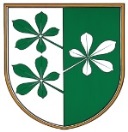 OBČINA KIDRIČEVORAZPISNA DOKUMENTACIJARAZPIS ZA SOFINANCIRANJE VZDRŽEVANJA GASILSKIH DOMOV V LETU 2022Naziv in sedež naročnika:OBČINA  KIDRIČEVOKopališka ul. 142325 KIDRIČEVODOKUMENTACIJA JAVNEGA RAZPISA VSEBINA:I. Besedilo javnega razpisaII. Prijavni obrazecIII. Podatki o prostoru IV. Izjava o točnosti podatkovV. Vzorec pogodbeVI. Potočilo s finančno konstrukcijoŠtevilka: 845-3/2022-3Datum:   27.9.2022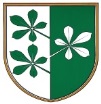 OBČINA KIDRIČEVOKopališka ul. 142325 KidričevoNa podlagi Pravilnika o postopkih za izvrševanje proračuna Republike Slovenije (Uradni list RS, št. 50/07, 61/08, 99/09 – ZIPRS1011, 3/13 in 81/16), objavljamoR A Z P I Sza sofinanciranje vzdrževanja gasilskih domov v letu 2022PREDMET RAZPISAPredmet razpisa je sofinanciranje vzdrževanja gasilskih domov v letu 2022.VIŠINA RAZPOLOŽLJIVIH FINANČNIH SREDSTEV V proračunu občine Kidričevo za leto 2022 je za sofinanciranje vzdrževanja gasilskih domov planiranih 8.500,00 evrov. POGOJI  SOFINANCIRANJAPravico do prijave imajo prostovoljna gasilska društva (v nadaljevanju: prosilec), ki  izpolnjujejo naslednje pogoje:Prosilec mora imeti sedež v občini Kidričevo ter zagotovljene materialne, kadrovske in prostorske pogoje,Prosilec za ta namen ni pridobil javnih sredstev iz drugega naslova, oziroma, društvo nima stroškov za ogrevanje teh prostorov,Je lastnik ali solastnik objekta oz. je v njegovo korist ustanovljena stavbna pravica na objektu,Imeti mora zagotovljena sredstva v višini najmanj 30 % vrednosti investicijeVzdrževalna dela morajo biti zaključena do 30.11.2022.MERILA ZA VREDNOTENJE Občina bo sofinancirala vzdrževanje gasilskih domov prijaviteljev, ki bodo  izpolnjevali vse, v tem razpisu določene pogoje. Prispele vloge bodo točkovane po naslednjih kriterijihStvarna pravica na objektuLastništvo/solastništvo		30 točkStavbna pravica			25 točkVrsta objektaGaraža za gasilska vozila		20 točkPomožni prostori			10 točkGasilski dom				40 točkVse našteto				60 točkVelikost prostora, za kateregaSe prijavlja na razpisDo 3000 m2¸				20 točkNad 3000 m2				50 točkStroški investicijskega vzdrževanjaDo 5.000 eur				20 točkOd 5.001 eur – 10.000 eur		40 točkNad 10.000 eur			60 točk5.   ROK IN NAČIN PRIJAVEProsilci podajo svojo prijavo na razpis na izpolnjenih obrazcih razpisne dokumentacije z vsemi potrebnimi prilogami. Izvajalci lahko dostavijo prijavo osebno ali pošljejo po pošti na naslov:OBČINA KIDRIČEVOKopališka ul. 142325 Kidričevo. Prijava mora biti podana v zapečateni kuverti. Na spodnji strani kuverte mora biti razviden pripis »RAZPIS – vzdrževanje gasilskih domov 2022 – ne odpiraj« in naslov prosilca, ki kandidira na razpisu. Razpisno dokumentacijo prosilci prejmejo na spletni strani: www.kidricevo.si, v času od 28.9.2022 do poteka roka za prijavo na javni razpis. Prijave morajo biti predložene v sprejemni pisarni Občine Kidričevo najkasneje do 7. oktobra 2022 do 12. ure. Morebitni sklep za dopolnitev prijave na javni razpis, sklep o zavrnitvi/zavrženju ali o sofinanciranju, bo vročeno elektronsko.Elektronski prevzem je možen z digitalnim potrdilom, ki se glasi na odgovorno osebo ali s SMS geslom. Navodila za prevzem bodo poslana na E-mail naslov, ki ga boste navedli v prijavnem obrazcu. Odpiranje vlog bo opravila komisija, ki jo bo imenoval župan. Odpirale se bodo samo v roku prispele vloge v pravilno izpolnjenem in označenem ovitku, in sicer po vrstnem redu, po katerem so bile prejete. Prijave, ki bodo prispele po tem roku, ali ne bodo podane na obrazcih razpisne dokumentacije, ali jih vlagatelj ne bo dopolnil v predpisanem roku, bodo s sklepom zavržene. Vsi vlagatelji, ki ne bodo izpolnjevali pogojev ali ne bodo izbrani, lahko vložijo pritožbo v roku 8 dni od prejema sklepa oziroma obvestila pri organu, ki je izdal sklep. O pritožbi odloči župan Občine Kidričevo. Vložena pritožba ne zadrži podpisa pogodb z izbranimi izvajalci. 6. INFORMIRANJE KANDIDATOV Vse dodatne potrebne informacije lahko kandidati pridobijo v rednem delovnem času na naslednjem naslovu:OBČINA KIDRIČEVO pri gospe Zdenki Frank ali na tel. 02/799-06-13 oz. 041 746 956.7. ROK O OBVEŠČANJU O IZIDU JAVNEGA RAZPISAProsilci bodo o izidu javnega razpisa obveščeni najpozneje v roku enega mesecev od datuma odpiranja vlog. Štev. 845-3/2022Dne  26.9.2022	Anton Leskovar, 	župan	Občine Kidričevo II. PRIJAVNI OBRAZECPRIJAVNI OBRAZECOSNOVNI PODATKI PRIJAVITELJANaziv in naslov prijavitelja:____________________________________________________________________________________________________________________________________________________                                        Matična številka: ____________________________________________________________Davčna številka: _____________________________________________________________Št. TRR: ___________________________________________________________________TRR odprt pri banki: __________________________________________________________Odgovorna oseba – zakoniti zastopnik prijavitelja:Ime in priimek: ______________________________________________________________Funkcija: __________________________________________________________________Mobilni telefon odgovorne osebe: _________________________________E – pošta: ___________________________________________________________Kraj in datum: ______________________							Podpis odgovorne osebe:III. PODATKI O PROSTORU1. Gasilski dom _______________________________________Parcelna št. _________________, katastrska občina ______________________Gasilski dom (obkroži)Je v naši lastniJe v solastništvu v deležu Na zemljišču je v korist prijavitelja ustanovljena stavbna pravicaNavedite vzdrževalna dela, ki se bodo izvajala ter na katerih delih ________________________________________________________________________________________________________________________________________________________________________________________________________________________________________________________________________________________________________________________________________________________. Velikost prostora, za katerega se prijavljate za sofinanciranje. ___________________________________________________________.Stroški investicijskega vzdrževanje in finančna konstrukcija:							___________________							Podpis odgovorne oseIZJAVAPotrjujemo, da so vsi podatki, navedeni v tej prijavi točni, ter da se strinjamo s preverjanjem namenske porabe odobrenih proračunskih sredstev in obenem izjavljamo, da sprejemamo vse razpisne pogoje tega javnega razpisa.Izjavljamo, da za isti namen, kot je navedena v tej prijavi, nismo pridobili sredstev oziroma nismo v postopku pridobivanja sredstev iz kateregakoli drugega javnega vira. Občina Kidričevo, Kopališka ul. 14, 2325 Kidričevo, matična št.: 5883709, davčna št.: 93796471, ki jo zastopa župan Anton Leskovar (v nadaljevanju občina)in____________________________________, ki jo/ga zastopa ______________________, matična št.: __________________, davčna št.: _____________________, (v nadaljevanju izvajalec)sklenetaP O G O D B Oo sofinanciranju vzdrževanja gasilskih domov v letu 20221. členPogodbeni stranki uvodoma ugotavljata:da je občina objavila javni razpis za sofinanciranje vzdrževanja gasilskih domov v letu 2022da so z Odlokom o proračunu Občine Kidričevo za leto 2022 (Uradno glasilo slovenskih občin, 63/21, 16/22 in 31/22) zagotovljena sredstva za sofinanciranje vzdrževanja gasilskih domov (postavka 0322),da je komisija, na svoji ______. redni seji, dne _______, sprejela sklep št. ___________, da se izvajalcu dodelijo sredstva v višini __________ eur .2. členSredstva se izvajalcu nakažejo na TRR št.: _________________________, odprt pri _______________, do 15 dni po podpisa pogodbe. Izvajalec se zavezuje, da bo Občini Kidričevo predložil poročilo o izvedbi investicijskega  vzdrževanja z vsemi prilogami, do 30.11.2022, sicer še šteje, da investicijsko vzdrževanje v letu 2022 ni bili izvedeno.3. členIzvajalec je dolžan prejeta sredstva zakonito, namensko, učinkovito in gospodarno porabiti v letu 2022.4. členV primeru nenamenske porabe oziroma neupravičenega izplačila sredstev, ki bi temeljilo na neresničnih podatkih, se izvajalec zavezuje vrniti občini prejeta sredstva z zakonskimi zamudnimi obrestmi od dneva prejema sredstev dalje.Izvajalec, ki nenamensko koristi pogodbena sredstva ali drugače grobo krši pogodbena določila, ne more kandidirati za sredstva na naslednjem javnem razpisu. 5. členIzvajalec se zavezuje, da bo vodil vso predpisano in ustrezno dokumentacijo in omogočil vpogled vanjo.6. členNadzor nad izvajanjem pogodbenih obveznosti spremljajo Občinska uprava Občine Kidričevo in nadzorni odbor, ki lahko kadarkoli preverjajo namensko porabo sredstev.7. členSestavni del te pogodbe je javni razpis št. 410-845-3/2022-1, z dne26.9.2022,  objavljen na spletni strani Občine Kidričevo in vloga izvajalca z dne _____________.8. členZa izvajanje pogodbe s strani občine je zadolžena svetovalka za družbene dejavnosti in gospodarstvo Zdenka Frank , s strani izvajalca pa _________________________.   9. členMorebitna nesoglasja, izhajajoč iz te pogodbe, bosta pogodbeni stranki reševali sporazumno. V kolikor jih sporazumno ne bosta mogli rešiti, je za njihovo reševanje pristojno stvarno pristojno sodišče na Ptuju.10. členTa pogodba začne veljati z dnem podpisa obeh pogodbenih strank.Ta pogodba je sestavljena v štirih (4) enakih izvodih, od katerih prejme izvajalec en (1) izvod, občina  dva (2) izvoda, Gasilska zveza Kidričevo pa en )1) izvod.  Številka: _______________					Številka: ________________Datum:  _________						Datum:   ________________Občina Kidričevo 	IZVAJALEC VI: POROČILO O SOFINACIRANJU VZDRŽEVANJA GASILSKIH DOMOV V LETU 2022PREDLAGATELJIme predlagatelja: ________________________________________________________Naslov: ________________________________________________________________Telefon: ________________________________________________________________Elektronski naslov: _______________________________________________________PODATKI O OBJEKTU __________________________________________________________Vsebinsko poročilo ____________________________________________________________________________________________________________________________________________________________________________________________________________________________________________________________________________________________________________________________________________________________________________________________________________________________________________________________________________________________________________________________________________________________________________________________________________________________________________________________________________________________________________________________________________________________________________________________________________________________________________________________________________________OBVEZNE PRILOGE POROČILA:slikovno gradivo po izvedeni obnovi, fotokopije računov in dokazila o plačiluFinančno poročiloZ obrazcem opremite ponudbo tako, da spodnjo tabelo izrežete, jo prilepite na sprednjo stran pisemske ovojnice in jo v celoti izpolniteDatum: _________________žigpodpis odgovorne osebePRIHODKIv EURv %Občina Kidričevo___________________________________________Lastna sredstva___________________________________________Drugo, navedite kaj _______________________________________________________________________________SKUPAJODHODKIv EURv %____________________________________________________________________________________________________________________________________________________________________________________________________________________________________________________________________________________SKUPAJDatum: _________________žigpodpis odgovorne osebeIzpolni prijaviteljPRIJAVITELJNaziv; __________________________Naslov; _________________________             __________________________Izpolni Občina KidričevoDatum in ura prejema:Številka: ____________________________PREJEMNIK;OBČINA KIDRIČEVOKOPALIŠKA UL. 142325 KIDRIEČVO RAZPIS –vzdrževanje gasilskih domov 2022 – ne odpiraj